45 DAY EXPRESS TERMS
FOR PROPOSED BUILDING STANDARDS
OF THE OFFICE OF THE STATE FIRE MARSHAL
REGARDING THE 2022 CALIFORNIA FIRE CODE,
CALIFORNIA CODE OF REGULATIONS, TITLE 24, PART 9
(SFM 07/22)The State agency shall draft the regulations in plain, straightforward language, avoiding technical terms as much as possible and using a coherent and easily readable style. The agency shall draft the regulation in plain English. A notation shall follow the express terms of each regulation listing the specific statutes authorizing the adoption and listing specific statutes being implemented, interpreted, or made specific (Government Code Section 11346.2(a)(1)). If using assistive technology, please adjust your settings to recognize underline, strikeout, italic and ellipsis.LEGEND for EXPRESS TERMS (Based on model codes - Parts 2, 2.5, 3, 4, 5, 9, 10)Model Code language appears uprightExisting California amendments appear in italicAmended model code or new California amendments appear underlined & italicRepealed model code language appears upright and in strikeoutRepealed California amendments appear in italic and strikeoutEllipses ( ...) indicate existing text remains unchanged45 DAY EXPRESS TERMSITEM 1
Chapter 1 SCOPE AND ADMINISTRATION, Division I, California AdministrationITEM 1-1
Section 1.11.1 SFM-Office of the State Fire Marshal[The SFM is proposing to amend the definition of Specified State-Occupied.]Specified state-occupied buildings. Any building, structure or area which meets the criteria of any of the following:…8. Properties leased by California State University (CSU). or University of California (UC)…Except as provided in Items 1 through 11, buildings shall become the responsibility of the local jurisdiction.Notation:Authority: Health and Safety Code Sections 1250, 1502, 1568.02, 1569.72, 1569.78, 1597.44 - 1597.65, 13108, 13108.5, 13114, 13143, 13143.2, 13143.6, 13145, 13146, 13211, 16022.5, 17921, 18928, 18949.2, 25500 through 25545; Government Code Sections 51176, 51177, 51178 and 51179, 51189; Education Code Section 17074.50; Public Resources Code Sections 4201 through 4204.Reference(s): Health and Safety Code Sections 13108, 13108.5, 13113, 13113.5, 13114, 13132, 13132.7, 13133, 13135, 13143, 13143.1, 13143.2, 13143.6, 13143.9, 13145, 13146, 13210, 13211, 16022.5, 17921.ITEM 2
Chapter 2 DEFINITIONS, Section 202 GENERAL DEFINITIONSITEM 2-1
Care Suite[The SFM is proposing to delete the reference to I-2.1.]CARE SUITE. In Group I-2 or I-2.1 occupancies, a group of treatment rooms, care recipient sleeping rooms and the support rooms or spaces and circulation space within the suite where staff are in attendance for supervision of all care recipients within the suite, and the suite is in compliance with the requirements of Section 407.4.4 of the California Building Code.ITEM 2-2
Flammable Gas[The SFM is proposing to amend definitions.]FLAMMABLE GAS. A material that is a gas at 68°F (20°C) or less at 14.7 pounds per square inch atmosphere (psia) (101 kPa) of pressure [a material that has a boiling point of 68°F (20°C) or less at 14.7 psia (101 kPa)] which subdivided as follows:1. Is Category 1A.1.1. A gas which is ignitable at 14.7 psia (101 kPa) when in a mixture of 13 percent or less by volume with air; or 1.2. Has A gas with a flammable range at 14.7 psia (101 kPa) with air of not less than 12 percent, regardless of the lower limit unless data shows compliance with Category 1B.2. Category 1B.A gas which meets the flammability criteria for Category 1A, is not pyrophoric or chemically unstable, and meets one or more of the following:2.1. A lower flammability limit of more than 6% by volume in air; or2.2. A fundamental burning velocity of less than 3.9 in/s (10 cm/s).The limits specified shall be determined at 14.7 psi (101 kPa) of pressure and a temperature of 68°F (20°C) in accordance with ASTM E681.Where not otherwise specified, the term "flammable gas" includes both Category 1A and 1B.ITEM 2-3
Group B, Business[The SFM is proposing to delete the reference to I-2.1.][BG] Group B, Business. Business Group B occupancy includes, among others, the use of a building or structure, or a portion thereof, for office, professional or service-type transactions, including storage of records and accounts. Business occupancies shall include, but not be limited to, the following:…Ambulatory care facilities serving five or fewer patients(see Section 308.3.3, Institutional Group I-2.1 for facilities serving more than five patients)…Clinic, outpatient [SFM] (not classified as Group I-2.1)…ITEM 2-4
High-Hazard Group H-2, High-Hazard Group H-3[The SFM is proposing to amend definitions.]High-hazard Group H-2. Buildings and structures containing materials that pose a deflagration hazard or a hazard from accelerated burning shall be classified as Group H-2. Such materials shall include, but not be limited to, the following:…Category 1A Flammable gasesCategory 1B Flammable gases having a burning velocity greater than 3.9 inches per second (10 cm/s)…High-hazard Group H-3. Buildings and structures containing materials that readily support combustion or that pose a physical hazard shall be classified as Group H-3. Such materials shall include, but not be limited to, the following:…Category 1B flammable gases having a burning velocity of 3.9 inches per second (10 cm/s) or less.…ITEM 2-5
Group I, Institutional and Institutional Group I-2.1[The SFM is proposing to delete the reference to I-2.1.][BG] Group I, Institutional. Institutional Group I occupancy includes, among others, the use of a building or structure, or a portion thereof, in which care or supervision is provided to persons who are or are not capable of self-preservation without physical assistance or in which persons are detained for penal or correctional purposes or in which the liberty of the occupants is restricted. Institutional occupancies shall be classified as Group I-2, I-2.1, I-3 or I-4. …Institutional Group I-2.1 A Healthcare facility that receives persons for outpatient medical care that may render the patient incapable of unassisted self-preservation and where each tenant space accommodates more than five such patients.ITEM 2-6
Non-Patient-Care Suite[The SFM is proposing to delete the reference to I-2.1.]NON-PATIENT-CARE SUITE. In Group I-2 or I-2.1 occupancies, a group of rooms or spaces within a suite for use as administrative, business and professional offices.ITEM 2-7
Proximate Audience[The SFM is proposing to delete the reference to NFPA 1123, as it is not adopted by the State Fire Marshal.]PROXIMATE AUDIENCE. An audience closer to pyrotechnic devices than allowed by NFPA 1123 Chapter 56.ITEM 2-8
Lodging houses.[The SFM is proposing to correct the code reference section to sprinklers in the California Residential Code. Errata.][BG] Lodging houses. Owner-occupied lodging houses with five or fewer guest rooms and 10 or fewer total occupants shall be permitted to be constructed in accordance with the California Residential Code, provided that an automatic sprinkler system is installed in accordance with Section 903.3.1.3 or Section P2904 R313 of the California Residential Code.Notation:Authority: Health and Safety Code Sections 1250, 1502, 1568.02, 1569.72, 1569.78, 1597.44 - 1597.65, 13108, 13108.5, 13114, 13143, 13143.2, 13143.6, 13145, 13146, 13211, 16022.5, 17921, 18928, 18949.2, 25500 through 25545; Government Code Sections 51176, 51177, 51178 and 51179, 51189; Education Code Section 17074.50; Public Resources Code Sections 4201 through 4204.Reference(s): Health and Safety Code Sections 13108, 13108.5, 13113, 13113.5, 13114, 13132, 13132.7, 13133, 13135, 13143, 13143.1, 13143.2, 13143.6, 13143.9, 13145, 13146, 13210, 13211, 16022.5, 17921.ITEM 3
Chapter 4 EMERGENCY PLANNING AND PREPAREDNESSITEM 3-1
Section 405.2, 405.5[The SFM is proposing to delete the reference to I-1 and replace with R-2.1.]405.2 Occupant participation. …Exceptions:…2. In Group I-1, Condition 2 R-2.1, the assembly point for residents is permitted to be within an adjacent smoke compartment.…405.5 Time. …Exceptions:…2. In Groups I-1, I-2, I-3 , R-2.1 and R-4, where staff-only emergency evacuation drills are conducted after visiting hours or where care recipients are expected to be asleep, a coded announcement shall be an acceptable alternative to audible alarms.Notation:Authority: Health and Safety Code Sections 1250, 1502, 1568.02, 1569.72, 1569.78, 1597.44 - 1597.65, 13108, 13108.5, 13114, 13143, 13143.2, 13143.6, 13145, 13146, 13211, 16022.5, 17921, 18928, 18949.2, 25500 through 25545; Government Code Sections 51176, 51177, 51178 and 51179, 51189; Education Code Section 17074.50; Public Resources Code Sections 4201 through 4204.Reference(s): Health and Safety Code Sections 13108, 13108.5, 13113, 13113.5, 13114, 13132, 13132.7, 13133, 13135, 13143, 13143.1, 13143.2, 13143.6, 13143.9, 13145, 13146, 13210, 13211, 16022.5, 17921.ITEM 4
Chapter 5 FIRE SERVICE FEATURESITEM 4-1
Sections 510.4.2, 510.5[The proposed SFM amendment replaces the discontinued publication of NFPA 1221 with the newest publication for Emergency Radio Response Communication Systems NFPA 1225-22 edition]510.4.2 System Design. The in-building, two-way emergency responder communication coverage system shall be designed in accordance with Sections 510.4.2.1 through 510.4.2.8 and NFPA 12211225.510.5 Installation Requirements. The installation of the in building, two-way emergency responder communication coverage system shall be in accordance with NFPA 1221 1225 and Sections 510.5.2 through 510.5.5.Notation:Authority: Health and Safety Code Sections 1250, 1502, 1568.02, 1569.72, 1569.78, 1597.44 - 1597.65, 13108, 13108.5, 13114, 13143, 13143.2, 13143.6, 13145, 13146, 13211, 16022.5, 17921, 18928, 18949.2, 25500 through 25545; Government Code Sections 51176, 51177, 51178 and 51179, 51189; Education Code Section 17074.50; Public Resources Code Sections 4201 through 4204.Reference(s): Health and Safety Code Sections 13108, 13108.5, 13113, 13113.5, 13114, 13132, 13132.7, 13133, 13135, 13143, 13143.1, 13143.2, 13143.6, 13143.9, 13145, 13146, 13210, 13211, 16022.5, 17921.ITEM 5
Chapter 6 BUILDING SERVICES AND SYSTEMSITEM 5-1
Section 605.4[The proposed SFM amendment identifies that the installation of fuel oil storage and piping systems connected to combustion engines and gas turbines are included within the scope of Section 605.4.]605.4 Fuel oil storage systems. Fuel oil storage systems for building heating systems combustion engines and gas turbines shall be installed and maintained in accordance with this code. Tanks and fuel oil piping systems for building heating systems shall be installed in accordance with Chapter 13 of the California Mechanical Code this Section and NFPA 31. Tanks and fuel oil piping systems for generators and fire pumps shall be installed in accordance with Section 605.4.2 or Chapter 57.ITEM 5-2
Section 605.4.1[The proposed SFM amendment provides direction to the appropriate requirements for the installation of above-ground tanks connected to building heating systems or combustion engines and gas turbines.]605.4.1 Fuel oil storage in outside, above-ground tanks. Where connected to 	a fuel-oil piping system, the maximum amount of fuel oil storage allowed outside above ground without additional protection shall be 660 gallons (2498 L). The storage of fuel oil above ground for building heating systems in quantities exceeding 660 gallons (2498 L) shall comply with NFPA 31. The storage of fuel oil above ground for combustion engines and gas turbines in portable tanks exceeding a capacity of 660 gallons (2498 L) shall comply with Chapter 57.ITEM 5-3
Section 605.4.2.3[The proposed SFM amendment provides direction to the appropriate requirements for the installation of above-ground tank fuel oil connections to building heating systems and generators or fire pumps.]605.4.2.3 Restricted use and connection. Tanks installed in accordance with Section 605.4.2 shall be used only to supply fuel oil to fuel-burning equipment, generators or fire pumps installed in accordance with Section 605.4.2.5. Connections between tanks and equipment supplied by such tanks for building heating systems shall be made using closed piping systems in accordance with the California Mechanical Code NFPA 31. Connections between tanks and equipment supplied by such tanks for generators or fire pumps, shall be made using closed piping systems in accordance with NFPA 30.ITEM 5-4
Section 605.4.2.5[The proposed SFM amendment identifies the appropriate standards that regulate the installation of fuel oil storage and piping systems connected to building heating systems, combustion engines and gas turbines included within the scope of Section 605.4.2.5.]605.4.2.5 Installation. Tanks and piping systems for building heating systems shall be installed in accordance with NFPA 31. Section 915 and Chapter 13, both of the California Mechanical Code, as applicable. Tanks and piping systems for generators or fire pumps shall be installed in accordance with NFPA 37.ITEM 5-5
Section 605.4.3[The proposed SFM amendment further distinguishes the requirements for underground tank fuel oil storage for building heating systems from the requirements that apply to combustion engines and gas turbines.]605.4.3 Underground storage of fuel oil. The storage of fuel oil in underground storage tanks shall comply with UL 58 or UL 1316. Fuel oil in underground storage tanks for building heating systems shall and be installed in accordance with NFPA 31. Fuel oil in underground storage tanks for combustion engines and gas turbines shall be installed in accordance with Chapter 57.Notation:Authority: Health and Safety Code Sections 1250, 1502, 1568.02, 1569.72, 1569.78, 1597.44 - 1597.65, 13108, 13108.5, 13114, 13143, 13143.2, 13143.6, 13145, 13146, 13211, 16022.5, 17921, 18928, 18949.2, 25500 through 25545; Government Code Sections 51176, 51177, 51178 and 51179, 51189; Education Code Section 17074.50; Public Resources Code Sections 4201 through 4204.Reference(s): Health and Safety Code Sections 13108, 13108.5, 13113, 13113.5, 13114, 13132, 13132.7, 13133, 13135, 13143, 13143.1, 13143.2, 13143.6, 13143.9, 13145, 13146, 13210, 13211, 16022.5, 17921.ITEM 6
Chapter 8 INTERIOR FINISH, DECORATIVE MATERIALS AND FURNISHINGSITEM 6-1
Table 803.3, Sections 804.3.3.2, 807.5.3, 807.5.3.3, 807.5.3.4[The SFM is proposing to delete the reference to I-2.1.]TABLE 803.3INTERIOR WALL AND CEILING FINISH REQUIREMENTS BY OCCUPANCY k(No other changes to table)…804.3.3.2 Minimum critical radiant flux. In all occupancies, new interior floor finish and floor covering materials in enclosures for stairways and ramps, exit passageways, corridors and rooms or spaces not separated from corridors by full-height partitions extending from the floor to the underside of the ceiling shall withstand a minimum critical radiant flux. The minimum critical radiant flux shall be not less than Class I in Group I-2 and I-3 areas where restraint is not used and R-2.1 and not less than Class II in Groups A, B, E, H, I-2.1, I-4, M, R-1, R-2, R-2.2 and S.…807.5.3 Groups I-2, I-2.1 and R-2.1. In Groups I-2, I-2.1 and R-2.1 occupancies, combustible decorative materials shall comply with Sections 807.5.3.1 through 807.5.3.4.…807.5.3.3 In Groups I-2, I-2.1 and R-2.1. In Groups I-2, I-2.1 and R-2.1 occupancies equipped throughout with an approved automatic sprinkler system installed in accordance with Section 903.3.1.1, combustible decorative materials placed on walls shall be limited to not more than 30 percent of the wall area to which they are attached.807.5.3.4 Other areas in Groups I-2, I-2.1 and R-2.1. In Groups I-2, I-2.1 and R-2.1 occupancies, in areas not equipped throughout with an approved automatic sprinkler system, combustible decorative materials shall be of such limited quantities that a hazard of fire development or spread is not present.ITEM 6-2
Section 808.1[The SFM is proposing to delete the reference to I-1 and replace with R-2.1.]808.1 Wastebaskets and linen containers in Group I-2 and I-3 occupancies and Group B ambulatory care facilities. Wastebaskets, linen containers and other waste containers, including their lids, located in Group I-1, I-2, and I-3 and R-2.1 occupancies and Group B ambulatory care facilities shall be constructed of noncombustible materials …Notation:Authority: Health and Safety Code Sections 1250, 1502, 1568.02, 1569.72, 1569.78, 1597.44 - 1597.65, 13108, 13108.5, 13114, 13143, 13143.2, 13143.6, 13145, 13146, 13211, 16022.5, 17921, 18928, 18949.2, 25500 through 25545; Government Code Sections 51176, 51177, 51178 and 51179, 51189; Education Code Section 17074.50; Public Resources Code Sections 4201 through 4204.Reference(s): Health and Safety Code Sections 13108, 13108.5, 13113, 13113.5, 13114, 13132, 13132.7, 13133, 13135, 13143, 13143.1, 13143.2, 13143.6, 13143.9, 13145, 13146, 13210, 13211, 16022.5, 17921.ITEM 7
Chapter 9 FIRE PROTECTION AND LIFE SAFETY SYSTEMSITEM 7-1
Sections 903.2.1.2, 903.2.1.3, 903.2.3, 903.2.7[The SFM proposal is to correct an error where the state amended language says” … fire walls of less than 4-hour fire resistance rating…”. It should say “… not less than 4-hour …”.]903.2.1.2 Group A-2. An automatic sprinkler system shall be provided throughout stories containing Group A-2 occupancies and throughout all stories from the Group A-2 occupancy to and including the levels of exit discharge serving that occupancy where one of the following conditions exists:…4. The structure exceeds 5,000 square feet (465 m2), contains more than one fire area containing a Group A-2 occupancy, and is separated into two or more buildings by fire walls not of less than 4-hour fire-resistance rating without openings.[F] 903.2.1.3 Group A-3. An automatic sprinkler system shall be provided throughout stories containing Group A-3 occupancies and throughout all stories from the Group A-3 occupancy to and including the levels of exit discharge serving that occupancy where one of the following conditions exists:…4. The structure exceeds 12,000 square feet (1155 m2), contains more than one fire area containing exhibition and display rooms, and is separated into two or more buildings by fire walls of not less than 4-hour fire-resistance rating without openings.…[F] 903.2.3 Group E. An automatic sprinkler system shall be provided for Group E occupancies as follows:…5. Throughout any Group E structure greater than 12,000 square feet (1115 m2) in area, which contains more than one fire area, and which is separated into two or more buildings by fire walls of not less than 4-hour fire resistance rating without openings.…[F] 903.2.7 Group M. An automatic sprinkler system shall be provided throughout buildings containing a Group M occupancy where one of the following conditions exists:…5.4. The structure exceeds 24,000 square feet (465 m2), contains more than one fire area containing a Group M occupancy, and is separated into two or more buildings by fire walls of not less than 4-hour fire resistance rating without openings.ITEM 7-2
Section 903.2.8.3[The SFM proposal is to correct an error for Group R-4. This is an existing amendment to remove the conditions of Group R-4 occupancies. This proposal correlates with the California Building Code.]903.2.8.3 Group R-4, Condition 2. An automatic sprinkler system installed in accordance with Section 903.3.1.2 shall be permitted in Group R-4, Condition 2 occupancies.ITEM 7-3
Section 903.3.2[The SFM proposal is to delete language that is not needed for I-2 occupancies. An existing amendment to the California Mechanical Code already prohibits installation of gas fireplace appliances.]903.3.2 Quick-response and residential sprinklers. Where automatic sprinkler systems are required by this code, quick-response or residential automatic sprinklers shall be installed in all of the following areas in accordance with Section 903.3.1 and their listings:1. Throughout all spaces within a smoke compartment containing care recipient sleeping units in Group I-2 in accordance with this code.2. Reserved Throughout all spaces within a smoke compartment containing gas fireplace appliances and decorative gas appliances in Group I-2 in accordance with the California Building Code.3. Throughout all spaces within a smoke compartment containing treatment 	rooms in ambulatory care facilities.4. Dwelling units and sleeping units in Group R occupancies.5. Light-hazard occupancies as defined in NFPA 13.ITEM 7-4
Section 907.2.6.2, 907.2.9.3, 907.2.13, 907.5.1.1, 907.5.2.2, 907.5.2.3[The SFM is proposing to delete the reference to I-2.1 and amend section 907.2.9.3 based on a recommendation from the Office of the State Fire Marshal Fire Alarm Advisory Committee.]907.2.6.2 Group I-2 and Group I-2.1. A manual and automatic fire alarm system shall be installed in Group I-2 and I-2.1 occupancies. Where automatic fire suppression systems or smoke detectors are installed, such systems or detectors shall be connected to the building fire alarm system.Exception: Where an entire facility is used for the housing of persons, none of whom are physically or mentally handicapped or nonambulatory, and are between the ages of 18 and 64, the buildings or structures comprising such facility shall be exempt from the provisions of this subsection relating to the installation of an automatic fire alarm system.…907.2.9.3 Group R-2 college and university buildings. An automatic smoke detection system that activates the occupant notification system in accordance with Section 907.5 shall be installed in Group R-2 occupancies operated by a college or university for student or staff housing in all of the following locations:Common spaces outside of dwelling units and sleeping units.Laundry rooms, mechanical equipment rooms and storage rooms.All interior corridors serving sleeping units or dwelling units.Exception: An automatic smoke detection system is not required in buildings that do not have interior corridors serving sleeping units or dwelling units and where each sleeping unit or dwelling unit either has a means of egress door opening directly to an exterior exit access that leads directly to an exit or a means of egress door opening directly to an exit.Required smoke alarms and detectors listed in accordance with UL 268, in dwelling units and sleeping units in Group R-2 occupancies operated by a college or university for student or staff housing shall be interconnected with the fire alarm system to activate the occupant notification in accordance with NFPA 72 and shall comply with Section 907.2.11.7. …907.2.13 High-rise buildings and Group I-2 occupancies having occupied floors located more than 75 feet above the lowest level of fire department vehicle access. …Exceptions:…6. In Group I-2, I-2.1 and R-2.1 occupancies, the alarm shall sound at a constantly attended location and occupant notification shall be broadcast by the emergency voice/alarm communication system.…907.5.1.1 Presignal feature. …Exception: A pre-signal feature shall not be permitted to be installed in a Group I-2, I-2.1 or R-2.1 occupancy.…907.5.2.2 Emergency voice/alarm communication systems. …Exception: In Group I-2 and I-2.1 occupancies, where in accordance with Section 907.5.2.5, audible fire alarm notification devices are not provided, upon receipt of an alarm at a constantly attended location, a general occupant 	notification shall be broadcast over the public-address system.…907.5.2.3 Visible alarms. …Exceptions:In other than Group I-2 and I-2.1, visible alarm notification appliances are not required in alterations, except where an existing fire alarm system is upgraded or replaced, or a new fire alarm system is installed.		…ITEM 7-5
Sections 907.3.3, 907.3.3.1[The SFM is proposing to further clarify the need for detection to remain in the hoist way for the activation of recall.]907.3.3 Elevator emergency operation. Automatic fire detectors installed for elevator emergency operation shall be installed in accordance with the provisions of California Code of Regulations, Title 8, Division 1, Chapter 4, Subchapter 6, Elevator Safety Orders and NFPA 72.907.3.3.1 Hoist way fire detection. Smoke detectors or other automatic fire detection shall be provided in hoist ways in accordance with NFPA 72 for the following:1. Where required by California Code of Regulations, Title 8, Division 1, Chapter 4, Subchapter 6, Elevator Safety Orders, to initiate elevator phase I emergency recall.2. Where required by Section 3003.4.3 to activate a hoist way ventilation system.ITEM 7-6
Section 907.5.2.3.1 Public use area and common use areas[The SFM is proposing to add more specific clarifying example where strobes shall be provided.]907.5.2.3.1 Public use areas and common use areas. Visible alarm notification appliances shall be provided in public use areas and common use areas including but not limited to:1. Band rooms.2. Classrooms.3. Corridors.4. Gymnasiums.5. Lobbies.6. Meeting and conference rooms.7. Multipurpose rooms.8. Music practice rooms.9. Occupational shops.10. Occupied rooms where ambient noise impairs hearing of the fire alarm.11. Sanitary facilities including restrooms, bathrooms, and shower rooms.12. Shared office rooms used by two or more persons.13. Normally Occupied Room(s) used by two or more persons such as mother’s room, phone-room, quiet-room, wellness-room, etc.14. Normally occupied storage room/area. 15. Exam rooms in medical office buildings. …ITEM 7-7
Sections 907.5.2.5, 909.5.3, 909.5.3.1[The SFM is proposing to delete the reference to I-2.1.]907.5.2.5 Groups I-2 and I-2.1. Audible appliances shall be used in nonpatient areas. Visible appliances are allowed to be used in lieu of audible appliances in patient occupied areas. Audible appliances located in patient areas shall be only chimes or similar sounding appliances for alerting staff. …909.5.3 Opening protection. …Exceptions:1. Passive smoke control systems with automatic closing devices actuated by spot-type smoke detectors listed for releasing service installed in accordance with Section 907.3. When used in a Group I-2 or a I-2.1, such detectors shall activate the fire alarm system and shall close all the smoke barrier doors within the effected zone.2. Fixed openings between smoke zones that are protected utilizing the airflow method in other than Group I-2 or I-2.1.3. In Group I-2, I-2.1, R-2.1 and ambulatory care facilities, where a pair of opposite swinging doors are installed across a corridor in accordance with Section 909.5.3.1, the doors shall be protected in accordance with Section 716 of the California Building Code. The doors shall not have a center mullion. Positive-latching devices are required. Doors installed across corridors shall comply with Section 1010.1.1.4. In Group I-2, I-2.1, R-2.1 and ambulatory care facilities, where such doors are special-purpose horizontal sliding, accordion or folding door assemblies installed in accordance with Section 1010.1.4.3 and are automatic closing by smoke detection in accordance with Section 716.2.6.6 of the California Building Code, they shall be protected in accordance with Section 716. Doors installed across corridors shall comply with Section 1010.1.1.(Exceptions 5 and 6 remain unchanged)7. In Group I-2 or I-2.1, smoke damper activation may be accomplished by a fire alarm control unit provided that an open area smoke detection system is provided within all areas served by an HVAC system.909.5.3.1 Group I-2, I-2.1, R-2.1 and ambulatory care facilities. In Group I-2, I-2.1, R-2.1 and ambulatory care facilities, where doors are installed across a corridor, the doors shall be automatic closing by smoke detection in accordance with Section 716.2.6.6 and shall have a vision panel with fire-protection-rated glazing materials in fire protection-rated frames, the area of which shall not exceed that tested. In Group I-2, where swinging doors are installed across a corridor, such doors shall be opposite swinging pairs.ITEM 7-8
Table 911.1 Explosion Control Requirements[The SFM is proposing to amend this table to coordinate the requirements for flammable gas.]Table 911.1EXPLOSION CONTROL REQUIREMENTS f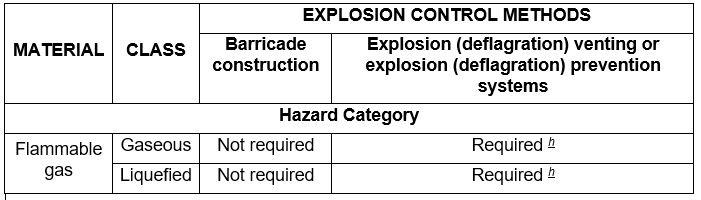 …h. Not required for Category 1B Flammable Gases having a burning velocity not exceeding 3.9 in/s (10 cm/s).Notation:Authority: Health and Safety Code Sections 1250, 1502, 1568.02, 1569.72, 1569.78, 1597.44 - 1597.65, 13108, 13108.5, 13114, 13143, 13143.2, 13143.6, 13145, 13146, 13211, 16022.5, 17921, 18928, 18949.2, 25500 through 25545; Government Code Sections 51176, 51177, 51178 and 51179, 51189; Education Code Section 17074.50; Public Resources Code Sections 4201 through 4204.Reference(s): Health and Safety Code Sections 13108, 13108.5, 13113, 13113.5, 13114, 13132, 13132.7, 13133, 13135, 13143, 13143.1, 13143.2, 13143.6, 13143.9, 13145, 13146, 13210, 13211, 16022.5, 17921.ITEM 8
Chapter 10 MEANS OF EGRESSITEM 8-1
Sections 1003.2, 1003.3, 1003.3.1, 1003.3.3.1, 1003.5, 1006.2.1, Table 1006.3.4(2), 1008.3.2, 1010.1.1, 1010.1.1.1, 1010.1.2, 1010.2.9, 1011.2, Table 1017.2, 1019.3, 1019.4, 1020.2, Table 1020.2, 1020.5, 1022.3, 1026.4.1[The SFM is proposing to delete the reference to I-2.1.]1003.2 Ceiling height. The means of egress shall have a ceiling height of not less than 7 feet 6 inches (2286 mm) above the finished floor. 	Exceptions:	…9. In Group I-2, I-2.1 and I-3 occupancies, the means of egress shall have a ceiling height of not less than 8 feet (2439 mm).1003.3 Protruding objects. Protruding objects on circulation paths shall comply with the requirements of Sections 1003.3.1 through 1003.3.4.	Exception: In Group I-2 and Group I-2.1 occupancies, protruding objects shall 	not extend more than 12 inches (305 mm) below the minimum ceiling height 	required by Section 1003.2. 1003.3.1 Headroom. Protruding objects are permitted to extend below the minimum ceiling height required by Section 1003.2 where a minimum headroom of 80 inches (2032 mm) is provided over any circulation paths, including walks, corridors, aisles and passageways. In other than Group I-2 and Group I-2.1 occupancies, 50 percent of the ceiling area of a means of egress shall be permitted to be reduced in height by protruding objects.…1003.3.3.1 Horizontal projections for Group I-2 and I-2.1 occupancies. Structural elements, fixtures or furnishings shall not project horizontally from either side more than 11/2 inches (38 mm) into the required width of an exit access corridor serving any area caring for one or more non-ambulatory or bedridden persons.…1003.5 Elevation change. …Throughout a story in a Group I-2 and I-2.1 occupancy, any change in elevation in portions of the means of egress that serve non-ambulatory persons shall be by means of a ramp or sloped walkway.…1006.2.1 Egress based on occupant load and common path of egress travel distance. Two exits or exit access doorways from any space shall be provided where the design occupant load or the common path of egress travel distance exceeds the values listed in Table 1006.2.1. The cumulative occupant load from adjacent rooms, areas or spaces shall be determined in accordance with Section 1004.2.Exceptions:	…	2. Rooms and care suites in Group I-2 and I-2.1 occupancies complying with 	Section 407.4 of the California Building Code.…[BE] TABLE 1006.2.1
SPACES WITH ONE EXIT OR EXIT ACCESS DOORWAY(No other changes to table)d.  For the travel distance limitations and number of exit and exit access requirements for rooms and spaces in Group I-2 or I-2.1, see Section 407.4 of the California Building Code.(No other changes to footnotes)…[BE] TABLE 1006.3.4(2)
STORIES WITH ONE EXIT OR ACCESS TO ONE EXIT FOR OTHER
OCCUPANCIES e(No other changes to table)…1008.3.2 Buildings. In the event of power supply failure, in buildings that require two or more exits or access to exits, an emergency electrical system shall automatically illuminate all of the following areas:(No change to items 1 through 5)6. Group I-2 and I-2.1 exit discharge stairways, ramps, aisles, walkways and escalators leading to a public way or to a safe dispersal area in accordance with Section 1028.5.…1010.1.1 Size of doors. The required capacity of each door opening shall be sufficient for the occupant load thereof and shall provide a minimum clear opening width of 32 inches (813 mm). The clear opening width of doorways with swinging doors shall be measured between the face of the door and the stop, with the door open 90 degrees (1.57 rad). Where this section requires a minimum clear opening width of 32 inches (813 mm) and a door opening includes two door leaves without a mullion, one leaf shall provide a minimum clear opening width of 32 inches (813 mm). In Group I-2 or I-2.1 an ambulatory care facility, doors serving as means of egress doors where used for the movement of beds and stretcher patients shall provide a minimum clear opening width of 44 inches (1118 mm). Where this section requires a minimum clear opening width of 44 inches (1118 mm) and a door opening includes two door leaves without a mullion, one leaf shall provide a minimum clear opening width of 44 inches (1118 mm). The maximum width of a swinging door leaf shall be 48 inches (1219 mm) nominal. The minimum clear opening height of doors shall be not less than 80 inches (2032 mm).…1010.1.1.1 Projections into clear opening. There shall not be projections into the required clear opening width lower than 34 inches (864 mm) above the floor or ground. Projections into the clear opening width between 34 inches (864 mm) and 80 inches (2032 mm) above the floor or ground shall not exceed 4 inches (102 mm).Exceptions:…2. In a Group I-2 or I-2.1 occupancy, there shall be no projections into the clear width of doors used for the movement of beds and stretcher patients in the means of egress.1010.1.2 Egress door types. Egress doors shall be of the side-hinged swinging door, pivoted door or balanced door types.Exceptions:…10. In Group I-2 and I-2.1 occupancies, exit doors serving an occupant load of 50 or more shall not be of the pivoted or balanced type.…1010.2.9 Panic and fire exit hardware. Swinging doors serving a Group H occupancy and swinging doors serving rooms or spaces with an occupant load of 50 or more in a Group A occupancy, assembly area not classified as an assembly occupancy, E, I-2 or I-2.1 occupancies shall not be provided with a latch or lock other than panic hardware or fire exit hardware. For Group L occupancies see Section 453.6.3 of the California Building Code.…1011.2 Width and capacity. …Means of egress stairs in a Group I-2 or I-2.1 ambulatory care facility occupancy used for the movement of beds and stretcher patients shall provide a clear width not less than 44 inches (1118 mm).…1016.2 Egress through intervening spaces. Egress through intervening spaces shall comply with this section.1. Exit access through an enclosed elevator lobby is permitted in other than a Group I-2 and I-2.1. Where access to two or more exits or exit access doorways is required in Section 1006.2.1, access to not less than one of the required exits shall be provided without travel through the enclosed elevator lobbies required by Section 3006 of the California Building Code. Where the path of exit access travel passes through an enclosed elevator lobby the level of protection required for the enclosed elevator lobby is not required to be extended to the exit unless direct access to an exit is required by other sections of this code.…TABLE 1017.2EXIT ACCESS TRAVEL DISTANCE a(no other changes to table)See the following sections for modifications to exit access travel distance requirements:…Section 407.4 of the California Building Code: For the distance limitation in Group I-2 or I-2.1.…Section 422.3.4 of the California Building Code: For the distance limitation in ambulatory care facilities.(All other sections of footnote a remain unchanged)…1019.3 Occupancies other than Groups I-2, I-2.1, I-3, and R-2.1. In other than Group I-2, I-2.1, I-3, and R-2.1 occupancies, floor openings containing exit access stairways or ramps shall be enclosed with a shaft enclosure constructed in accordance with Section 713 of the California Building Code.…1019.4 Group I-2, I-2.1, I-3, and R-2.1 occupancies. In Group I-2, I-2.1, I-3, and R-2.1 occupancies, floor openings between stories containing exit access stairways or ramps are required to be enclosed with a shaft enclosure constructed in accordance with Section 713 of the California Building Code. …	1020.2 Construction. Corridors shall be fire-resistance rated in accordance with Table 1020.2. The corridor walls required to be fire-resistance rated shall comply with Section 708 of the California Building Code for fire partitions.Exceptions:	…6. A fire-resistance rating is not required for corridors within suites in a Group I-2 or I-2.1 constructed in accordance with Section 407.4.4 or 407.4.5 of the California Building Code.…TABLE 1020.2CORRIDOR FIRE-RESISTANCE RATINGFor requirements for occupancies in Group I-2 and I-2.1, see Sections 407.2 and     407.3.(No other changes to footnotes)…1020.5 Dead ends. Where more than one exit or exit access doorway is required, the exit access shall be arranged such that dead-end corridors do not exceed 20 feet (6096 mm) in length.Exceptions:…In Group I-2, and I-2.1 occupancies, where the building is equipped throughout with an automatic sprinkler system in accordance with Section 903.3.1.1, the length of dead-end corridors that do not serve patient rooms or patient treatment spaces shall not exceed 30 feet (9144 mm).…1022.3 Basement exits in Group I-2 occupancies. For additional requirements for occupancies in Group I-2 or I-2.1, see Section 407.4.1.2 of the California Building Code.…1026.4.1 Capacity. The capacity of the refuge area shall be computed based on a net floor area allowance of 3 square feet (0.2787 m2) for each occupant to be accommodated therein. Where the horizontal exit also forms a smoke compartment, the capacity of the refuge area for Group I-2, I-2.1, I-3 and R-2.1 occupancies and Group B ambulatory care facilities shall comply with Sections 407.5.3, 408.6.2, and 420.6.2 and 422.3.2 of the California Building Code as applicable.ITEM 8-2
Section 1010.2.13.1[The SFM proposal to delete model code language and add a pointer to the existing requirements for automatic sprinklers and fire detection in I-2 occupancies when delayed egress is installed.]1010.2.13.1 Delayed egress locking system. The delayed egress locking system shall be installed and operated in accordance with all of the following:The delay electronics of the delayed egress locking system shall deactivate upon actuation of the automatic sprinkler system or automatic fire detection system automatic sprinkler system required by Section 1010.2.13 and the delay electronics of the delayed egress locking system shall deactivate upon actuation of the smoke or heat detection system required by Section 1010.2.13, allowing immediate free egress.…Notation:Authority: Health and Safety Code Sections 1250, 1502, 1568.02, 1569.72, 1569.78, 1597.44 - 1597.65, 13108, 13108.5, 13114, 13143, 13143.2, 13143.6, 13145, 13146, 13211, 16022.5, 17921, 18928, 18949.2, 25500 through 25545; Government Code Sections 51176, 51177, 51178 and 51179, 51189; Education Code Section 17074.50; Public Resources Code Sections 4201 through 4204.Reference(s): Health and Safety Code Sections 13108, 13108.5, 13113, 13113.5, 13114, 13132, 13132.7, 13133, 13135, 13143, 13143.1, 13143.2, 13143.6, 13143.9, 13145, 13146, 13210, 13211, 16022.5, 17921.ITEM 9
Chapter 11 CONSTRUCTION REQUIREMENTS FOR EXISTING BUILDINGSITEM 9-1
Section 1103.1[The SFM is proposing to delete the reference to I-1.]1103.9 Carbon monoxide detection. Carbon monoxide detection shall be installed in existing Group I-1, I-2, I-4 and R occupancies and in classrooms in Group E occupancies where those units include any of the conditions identified in Sections 915.1.2 through 915.1.6.ITEM 9-2
Sections 1103.7.3, 1103.7.3.1[The SFM is proposing to delete the reference to I-2.1.]1103.7.3 Group I-2 and Group I-2.1. In Group I-2 and Group I-2.1, an automatic fire alarm system that activates the occupant notification system in accordance with Section 907.5 shall be installed in accordance with Section 1105.10.1103.7.3.1 Additional provisions for existing Group I occupancies. In projects requiring the Office of Statewide Health Planning and Development approval in existing Group I-2 and I-2.1 occupancies located in buildings defined as hospitals in Section 1250 of the Health and Safety Code, facilities not equipped with an automatic sprinkler system throughout shall be equipped with an automatic fire alarm system which responds to the products of combustion other than heat.	Exception: Heat detectors may be used in closets, unusable spaces under floor 	areas, storage rooms, bathrooms, and rooms of similar use.ITEM 9-3
Sections 1105.12, 1105.12.1[The SFM is proposing new amendment.]1105.12 Group I-2 separations between construction areas. In an existing Group I-2 occupancy, areas of construction, alteration or demolition shall be separated from occupied portions of the building. Where in accordance with Section 701.2, the maintenance of fire-resistance-rated construction is not required, separations used to separate areas of construction, alteration, or demolition from occupied portions of the building shall be constructed of materials that comply with one of the following:Floors and nonbearing walls and partitions in accordance with California Building Code Chapter 6 and Table 601.Noncombustible nonbearing walls and partitions.1105.12.1 Minor work. Where minor building work identified in California Building Code Section 105.2 Item 7 is provided with a separation from occupied portions of the building, materials that provide such separation shall be approved by the fire code official and shall comply with one of the following:Floors and nonbearing walls and partitions in accordance with California Building Code Chapter 6 and Table 601.Noncombustible nonbearing walls and partitions.Materials that exhibit a flame spread index not exceeding 25 when tested in accordance with ASTM E84 or UL 723.Materials exhibiting a heat peak release rate not exceeding 300kW/m² when tested in accordance with ASTM E1354 at an incident heat flux of 50 kW/m² in the horizontal orientation on specimens at the thickness intended for use.Notation:Authority: Health and Safety Code Sections 1250, 1502, 1568.02, 1569.72, 1569.78, 1597.44 - 1597.65, 13108, 13108.5, 13114, 13143, 13143.2, 13143.6, 13145, 13146, 13211, 16022.5, 17921, 18928, 18949.2, 25500 through 25545; Government Code Sections 51176, 51177, 51178 and 51179, 51189; Education Code Section 17074.50; Public Resources Code Sections 4201 through 4204.Reference(s): Health and Safety Code Sections 13108, 13108.5, 13113, 13113.5, 13114, 13132, 13132.7, 13133, 13135, 13143, 13143.1, 13143.2, 13143.6, 13143.9, 13145, 13146, 13210, 13211, 16022.5, 17921.ITEM 10
Chapter 12 ENERGY SYSTEMSITEM 10-1
Section 1203.1.3.1[The SFM proposed amendment provides a reference to an existing SFM amendment published in California Building Code Section 442.]SECTION 1203 EMERGENCY AND STANDBY POWER SYSTEMS…1203.1.3 Installation. Emergency power systems and standby power systems shall be installed in accordance with the California Building Code, California Electrical Code, NFPA 110 and NFPA 111.1203.1.3.1 Combustion engines and gas turbines. The installation of combustion engines and gas turbines shall be in accordance with California Building Code Section 442 and NFPA 37.ITEM 10-2
Section 1207.11.4, Table 1207.11.4[The SFM proposal provides the clear intent of the maximum threshold of kWh of ESS for each location on a property.]1207.11.4 Energy ratings. Individual ESS units shall have a maximum rating of 20 kWh. The aggregate rating structure ratings of the ESS in each location shall not exceed the ratings in Table 1207.11.4. : The total aggregate ratings of ESS on the property shall not exceed 600kWh.1. 40 kWh within utility closets and storage or utility spaces.2. 80 kWh in attached or detached garages and detached accessory structures.3. 80 kWh on exterior walls.4. 80 kWh outdoors on the ground.ESS installations exceeding the permitted individual or aggregate ratings shall be installed in accordance with Sections 1207.1 through 1207.9 of the California Fire Code.TABLE 1207.11.4 MAXIMUM AGGREGATE RATINGS OF ESSFor SI: 1 foot = 304.8 mma. Noncombustible wall surface shall extend in accordance with all the following:1. A minimum of 5 feet horizontally from the edge of the ESS.2. A minimum of 1 foot vertically below the bottom edge of the ESS.3. A minimum of 8 feet vertically above the ESS, or to a non-combustible eave, whichever is less.The code official is authorized to approve reductions of installation requirements based on large-scale fire testing complying with Section 1207.1.5.Notation:Authority: Health and Safety Code Sections 1250, 1502, 1568.02, 1569.72, 1569.78, 1597.44 - 1597.65, 13108, 13108.5, 13114, 13143, 13143.2, 13143.6, 13145, 13146, 13211, 16022.5, 17921, 18928, 18949.2, 25500 through 25545; Government Code Sections 51176, 51177, 51178 and 51179, 51189; Education Code Section 17074.50; Public Resources Code Sections 4201 through 4204.Reference(s): Health and Safety Code Sections 13108, 13108.5, 13113, 13113.5, 13114, 13132, 13132.7, 13133, 13135, 13143, 13143.1, 13143.2, 13143.6, 13143.9, 13145, 13146, 13210, 13211, 16022.5, 17921.ITEM 11
Chapter 27 SEMICONDUCTOR FABRICATION FACILITIESITEM 11-1
Chapter 27[The SFM proposes to adopt Chapter 27.]Notation:Authority: Health and Safety Code Sections 1250, 1502, 1568.02, 1569.72, 1569.78, 1597.44 - 1597.65, 13108, 13108.5, 13114, 13143, 13143.2, 13143.6, 13145, 13146, 13211, 16022.5, 17921, 18928, 18949.2, 25500 through 25545; Government Code Sections 51176, 51177, 51178 and 51179, 51189; Education Code Section 17074.50; Public Resources Code Sections 4201 through 4204.Reference(s): Health and Safety Code Sections 13108, 13108.5, 13113, 13113.5, 13114, 13132, 13132.7, 13133, 13135, 13143, 13143.1, 13143.2, 13143.6, 13143.9, 13145, 13146, 13210, 13211, 16022.5, 17921.ITEM 12
Chapter 33 FIRE SAFETY DURING CONSTRUCTION AND DEMOLITIONITEM 12-1
Section 3305.9.1[The SFM proposed amendment provides a reference to a new SFM proposed amendment containing requirements for construction separations in existing Group I-2 occupancies regardless of type of construction.]3305.9 Separations between construction areas. Separations used in Type I and Type II construction to separate construction areas from occupied portions of the building shall be constructed of materials that comply with one of the following:Noncombustible materials.Materials that exhibit a flame spread index not exceeding 25 when tested in accordance with ASTM E84 or UL 723.Materials exhibiting a peak heat release rate not exceeding 300 kW/m2 when tested in accordance with ASTM E1354 at an incident heat flux of 50 kW/m2 in the horizontal orientation on specimens at the thickness intended for use.3305.9.1 Group I-2 separations. For additional requirements for occupancies in Group I-2, see Section 1105.12 and Section 1105.12.1. ITEM 12-2
Section 3307.2.1 Pipe cleaning and purging[This proposal coordinates with the change in the definition of flammable gas.]3307.2.1 Pipe cleaning and purging. The cleaning and purging of flammable gas piping systems, including cleaning new or existing piping systems, purging piping systems into service, and purging piping systems out of service, shall comply with NFPA 56.Exceptions:…4. Cleaning and purging of refrigerant piping systems shall comply with the California Mechanical Code.Notation:Authority: Health and Safety Code Sections 1250, 1502, 1568.02, 1569.72, 1569.78, 1597.44 - 1597.65, 13108, 13108.5, 13114, 13143, 13143.2, 13143.6, 13145, 13146, 13211, 16022.5, 17921, 18928, 18949.2, 25500 through 25545; Government Code Sections 51176, 51177, 51178 and 51179, 51189; Education Code Section 17074.50; Public Resources Code Sections 4201 through 4204.Reference(s): Health and Safety Code Sections 13108, 13108.5, 13113, 13113.5, 13114, 13132, 13132.7, 13133, 13135, 13143, 13143.1, 13143.2, 13143.6, 13143.9, 13145, 13146, 13210, 13211, 16022.5, 17921.ITEM 13
Chapter 49 REQUIREMENTS FOR WILDLAND-URBAN INTERFACE AREASITEM 13-1
Sections 4901.1, 4902, 4904.1, 4904.2, 4904.3, 4904.3.1, 4904.3.2, 4905.3[Correct the term Wildland-Urban Interface (WUI) used in the text to correlate with the definition of WUI. Update the reference to the State Fire Marshal as the agency responsible for designating Fire Severity Zones.]CHAPTER 49
REQUIREMENTS FOR WILDLAND-URBAN INTERFACE FIRE AREAS 4901.1 Scope. This chapter contains minimum requirements to mitigate conditions that might cause a fire originating in a structure to ignite vegetation in the Wildland-Urban Interface (WUI) Fire Aarea, and conversely, a wildfire burning in vegetative fuels to transmit fire to buildings and threaten to destroy life, overwhelm fire suppression capabilities, or result in large property losses.SECTION 4902 DEFINITIONSFIRE PROTECTION PLAN. A document prepared for a specific project or development proposed for a Wildland-Urban Interface (WUI) Fire Aarea. It describes ways to minimize and mitigate potential for loss from wildfire exposure.4904.1 General. Lands in the state are classified by the Director State Fire Marshal in accordance with the severity of wildfire hazard expected to prevail in those areas and the responsibility for fire protection, so that measures may be identified which will reduce the potential for losses to life, property, and resources from wildfire.4904.2 Classifications. The Director State Fire Marshal classifies lands into fire hazard severity zones in accordance with California Public Resources Code, Sections 4201 through 4204 for State Responsibility Areas and accordance with Government Code, Sections 51175 through 51189 for areas where a local agency is responsible for fire protection.4904.3 Local agency requirements. Within 30 days after receiving a transmittal from the director State Fire Marshal that identifies Very High Fire Hazard Severity Zones, a local agency shall make the information available for public review. The information shall be presented in a format that is understandable and accessible to the general public, including, but not limited to, maps. A local agency shall post a notice at the office of the county recorder, county assessor and county planning agency identifying the location of the map provided by the director State Fire Marshal pursuant to Government Code, Section 51178. If the agency amends the map, pursuant to subdivision (b) or (c) of Section 51179, the notice shall instead identify the location of the amended map.4904.3.1 Local agency ordinances. A local agency shall designate, by ordinance, Very High Fire Hazard Severity Zones in its jurisdiction within 120 days of receiving recommendations from the director State Fire Marshal pursuant to Section 51178. The local agency shall transmit a copy of an ordinance adopted pursuant to Section 51179 (a) to the State Board of Forestry and Fire Protection within 30 days of adoption, as specified in Title 14, Division 1.5, Chapter 7, Subchapter 3, Article 1. See Section 4911 for the state model ordinance.4904.3.2 Local agency discretion. A local agency may, at its discretion, include areas within the jurisdiction of the local agency, not identified as Very High Fire Hazard Severity Zones by the director State Fire Marshal, as Very High a Fire Hazard Severity Zones following a finding supported by substantial evidence in the record that the requirements of Government Code Section 51182 are necessary for effective fire protection within the area. …4905.3 Establishment of limits. The establishment of limits for the Wildland-Urban Interface (WUI) Fire Aarea’s required construction methods shall be designated pursuant to the California Public Resources Code for State Responsibility Areas (SRA) and California Government Code for Local Responsibility Areas (LRA) in Very High Fire Severity Zones or by a local agency following a finding supported by substantial evidence in the record that the requirements of this section are necessary for effective fire protection within the other designated areas.ITEM 13-2
Section 4911 Model Ordinance for Fire Severity Zone Adoption[Adopt a model ordinance that provides for the establishment of fire hazard severity zones pursuant to the Government Code Section 51179.] SECTION 4911
MODEL ORDINANCE FOR FIRE HAZARD SEVERITY ZONE ADOPTION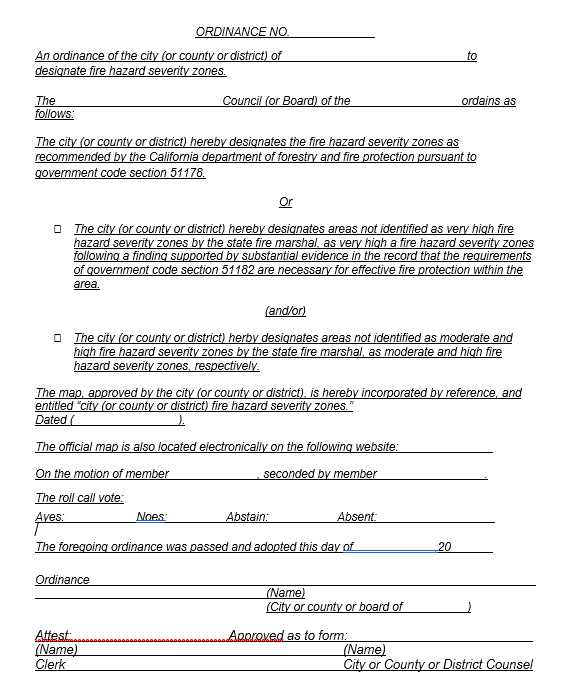 Notation:Authority: Health and Safety Code Sections 1250, 1502, 1568.02, 1569.72, 1569.78, 1597.44 - 1597.65, 13108, 13108.5, 13114, 13143, 13143.2, 13143.6, 13145, 13146, 13211, 16022.5, 17921, 18928, 18949.2, 25500 through 25545; Government Code Sections 51176, 51177, 51178 and 51179, 51189; Education Code Section 17074.50; Public Resources Code Sections 4201 through 4204.Reference(s): Health and Safety Code Sections 13108, 13108.5, 13113, 13113.5, 13114, 13132, 13132.7, 13133, 13135, 13143, 13143.1, 13143.2, 13143.6, 13143.9, 13145, 13146, 13210, 13211, 16022.5, 17921.ITEM 14
Chapter 50 HAZARDOUS MATERIALS—GENERAL PROVISIONSITEM 14-1
Section 5003.1 Scope[The SFM amendment provides a compliance path between the California Fire Code and NFPA 99 for Group I-2 occupancies to allow for medical gases stored and used for patient care.]5003.1 Scope. The storage, use and handling of all hazardous materials shall be in accordance with this section.5003.1.1 Maximum allowable quantity per control area. The maximum allowable quantity per control area shall be as specified in Tables 5003.1.1(1) through 5003.1.1(4). Exception: Medical gases utilized for patient care within patient areas of a Group I-2 occupancy when the applicable requirements of NFPA 99 Chapter 5 and Chapter 11 has been met.ITEM 14-2
Table 5003.1.1 (1), Table 5003.1.1 (3), Sections 5003.8.3.5, 5003.8.3.5.4, 5003.11, 5003.11.1, 5003.11.2, 5003.11.1.1, 5003.11.1.1.1, 5003.11.1.1.2, 5003.11.1.1.3, 5003.11.1.1.4, 5003.11.1.1.5, 5003.11.1.1.6, 5003.111.1.1.7, 5003.11.1.1.8, 5003.11.1.1.9, 5003.11.1.1.10, 5003.11.1.1.11, 5003.11.2, Table 5003.11.2, Section 5003.11.2.1[This proposal coordinates with the change in the definition of flammable gas.]Table 5003.1.1(1)MAXIMUM ALLOWABLE QUANTITY PER CONTROL AREA OF HAZARDOUS MATERIALS POSING A PHYSICAL HAZARD a, j, m, n, p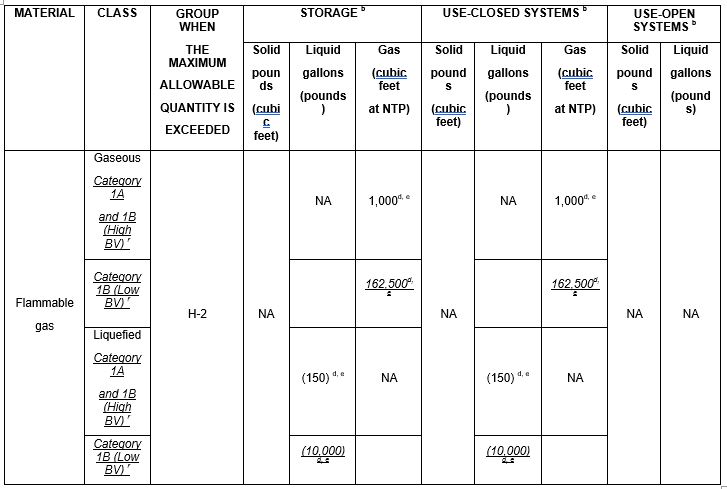 …r. High Burning Velocity (High BV) Category 1B flammable gas has a burning velocity greater than 3.9 in/s (10cm/s). Low Burning Velocity (Low BV) Category 1B flammable gas has a burning velocity of 3.9 in/s (10 cm/s) or less.…Table 5003.1.1(3)MAXIMUM ALLOWABLE QUANTITY PER CONTROL AREA OF HAZARDOUS MATERIALS POSING A PHYSICAL HAZARD IN AN OUTDOOR CONTROL AREA a, b, c, d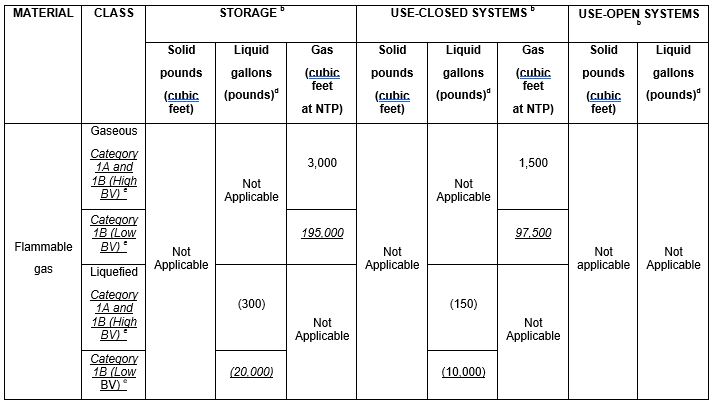 e. High Burning Velocity (High BV) Category 1B flammable gas has a burning velocity greater than 3.9 in/s (10cm/s). Low Burning Velocity (Low BV) Category 1B flammable gas has a burning velocity of 3.9 in/s (10 cm/s) or less.…5003.8.3.5 Hazardous materials in Group M display and storage areas and in Group S storage areas. Hazardous materials located in Group M and Group S occupancies shall be in accordance with Sections 5003.8.3.5.1 through 5003.8.3.5.3 5003.8.3.5.4.5003.8.3.5.4 Flammable gas. The aggregate quantity of Category 1B flammable gas having a burning velocity of 3.9 in/s (10 cm/s) or less stored and displayed within a single control area of a Group M occupancy, or in an outdoor control area, or stored in a single control area of a Group S occupancy is allowed to exceed the maximum allowable quantities per control area specified in Table 5003.1.1(1) without classifying the building or use as a Group H occupancy, provided the materials are stored and displayed in accordance with Section 5003.11.2.…5003.11 Maximum allowable quantity for Group M storage and display and Group S storage. The aggregate quantity of nonflammable solid and nonflammable or noncombustible liquid hazardous materials stored and displayed within a single control area of a Group M occupancy, or an outdoor control area, or stored in a single control area of a Group S occupancy, is allowed to exceed the maximum allowable quantity per control area indicated in Section 5003.1 where in accordance with Sections 5003.11.1 and 5003.11.2 through 5003.11.3.11. 5003.11.1 Nonflammable solid and nonflammable or noncombustible liquid hazardous materials Maximum allowable quantity per outdoor control area in Group M or S occupancies. The aggregate amount of nonflammable solid and nonflammable or noncombustible liquid hazardous materials stored and displayed within a single control area of a Group M occupancy, or an outdoor control area, or stored in a single control area of a Group S occupancy shall not exceed the amounts set forth in Table 5003.11.1.5003.11.2 Maximum allowable quantity per outdoor control area in Group M or S occupancies. The aggregate amount of nonflammable solid and nonflammable or noncombustible liquid hazardous materials stored and displayed within a single outdoor control area of a Group M occupancy shall not exceed the amounts set forth in Table 5003.11.1.5003.11.3 5003.11.1.1 Storage and display. Storage and display shall be in accordance with Sections 5003.11.3.1 5003.1.1.1 through 5003.11.3.11 5003.11.1.1.11.5003.11.3.1 5003.11.1.1.1 Density. Storage and display of solids shall not exceed 200 pounds per square foot (976 kg/m) of floor area actually occupied by solid merchandise. Storage and display of liquids shall not exceed 20 gallons per square foot (0.50 L/m) of floor area actually occupied by liquid merchandise.5003.11.3.2 5003.11.1.1.2 Storage and display height. Display height shall not exceed 6 feet (1829 mm) above the finished floor in display areas of Group M occupancies. Storage height shall not exceed 8 feet (2438 mm) above the finished floor in storage areas of Group M and Group S occupancies.5003.11.3.3 5003.11.1.1.3 Container location. Individual containers less than 5 gallons (19 L) or less than 25 pounds (11 kg) shall be stored or displayed on pallets, racks, or shelves.5003.11.3.4 5003.11.1.1.4 Racks and shelves. Racks and shelves used for storage or display shall be in accordance with Section 5003.9.9.5003.11.3.5 5003.11.1.1.5 Container type. Containers shall be approved for the intended use and identified as to their content.5003.11.3.6 5003.11.1.1.6 Container size. Individual containers shall not exceed 100 pounds (45 kg) for solids or 10 gallons (38 L) for liquids in storage and display areas.5003.11.3.7 5003.11.1.1.7 Incompatible materials. Incompatible materials shall be separated in accordance with Section 5003.9.8.5003.11.3.8 5003.11.1.1.8 Floors. Floors shall be in accordance with Section 5004.12.5003.11.3.9 5003.11.1.1.9 Aisles. Aisles 4 feet (1219 mm) in width shall be maintained on three sides of the storage or display area.5003.11.3.10 5003.11.1.1.10 Signs. Hazard identification signs shall be provided in accordance with Section 5003.5.5003.11.3.11 5003.11.1.1.11 Storage plan. A storage plan illustrating the intended storage arrangement, including the location and dimensions of aisles, and storage racks shall be provided.5003.11.2 Category 1B flammable gas with low burning velocity. The aggregate quantity of Category 1B flammable gas having a burning velocity of 3.9 in/s (10 cm/s) or less stored and displayed within a single control area of a Group M occupancy, or an outdoor control area, or stored in a single control area of a Group S occupancy shall not exceed the amounts set forth in Table 5003.11.2.TABLE 5003.11.2
MAXIMUM ALLOWABLE QUANTITY OF LOW BURNING VELOCITY CATEGORY 1B FLAMMABLE GAS IN GROUP M AND S OCCUPANCIES PER CONTROL AREA a,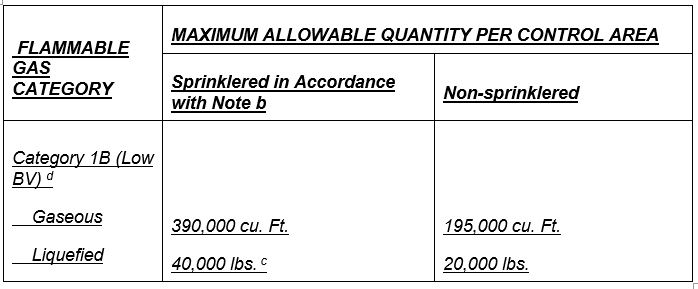 For SI: 1 pound = 0.454 kg, 1 sq. ft. = 0.0929 m², 1 gallon per minute per sq ft = 40.75 L/min/m²Control areas shall be separated from each other by not less than a 1-hour fire barrier.The building shall be equipped throughout with an approved automatic sprinkler system with minimum sprinkler design density of Ordinary Hazard Group 2 in the area where flammable gases are stored or displayed.Where storage areas exceed 50,000 square feet in area, the maximum allowable quantities are allowed to be increased by 2 percent for each 1,000 square feet of area in excess of 50,000 square feet, up to not more than 100 percent of the table amounts. The aggregate amount shall not exceed 80,000 pounds. Low Burning Velocity (Low BV) Category 1B flammable gas has a burning velocity of 3.9 in/s (10 cm/s) or less.5003.11.2.1 Fire protection and storage arrangements. Fire protection and container storage arrangements for quantities of Category 1B flammable gases permitted by Table 5003.11.2 shall be in accordance with all the following:Storage on shelves shall not exceed 6 feet (1829 mm) in height, and shelving shall be metal.Rack storage, pallet storage or piles greater than 6 feet 6 inches (1829 mm) in height shall be provided with an automatic sprinkler system with a minimum design of Extra Hazard Group 1.Combustible commodities shall not be stored above flammable gases.Flammable liquids shall be separated by a distance 20 feet (6096 mm). The separation is permitted to be reduced to 10 feet (3048 mm) where secondary containment or diking is provided to retain a flammable liquid spill at a distance of 10 feet (3048 mm) from the flammable gas storage. Notation:Authority: Health and Safety Code Sections 1250, 1502, 1568.02, 1569.72, 1569.78, 1597.44 - 1597.65, 13108, 13108.5, 13114, 13143, 13143.2, 13143.6, 13145, 13146, 13211, 16022.5, 17921, 18928, 18949.2, 25500 through 25545; Government Code Sections 51176, 51177, 51178 and 51179, 51189; Education Code Section 17074.50; Public Resources Code Sections 4201 through 4204.Reference(s): Health and Safety Code Sections 13108, 13108.5, 13113, 13113.5, 13114, 13132, 13132.7, 13133, 13135, 13143, 13143.1, 13143.2, 13143.6, 13143.9, 13145, 13146, 13210, 13211, 16022.5, 17921.ITEM 15
Chapter 57 FLAMMABLE AND COMBUSTIBLE LIQUIDSITEM 15-1
Section 5704.2[The SFM proposed amendment provides two exceptions when the storage of flammable and combustible liquids in tanks is not regulated by Section 5704.2]5704.2 Tank storage. The provisions of this section shall apply to:The storage of flammable and combustible liquids in fixed above-ground and underground tanks.Exception: Tanks connected to building heating systems installed in accordance with Section 605.4.The storage of flammable and combustible liquids in fixed above-ground tanks inside of buildings.Exception: Tanks connected to generators and fire pumps installed in accordance with Section 605.4.2.The storage of flammable and combustible liquids in portable tanks whose capacity exceeds 660 gallons (2498 L).The installation of such tanks and portable tanks.Notation:Authority: Health and Safety Code Sections 1250, 1502, 1568.02, 1569.72, 1569.78, 1597.44 - 1597.65, 13108, 13108.5, 13114, 13143, 13143.2, 13143.6, 13145, 13146, 13211, 16022.5, 17921, 18928, 18949.2, 25500 through 25545; Government Code Sections 51176, 51177, 51178 and 51179, 51189; Education Code Section 17074.50; Public Resources Code Sections 4201 through 4204.Reference(s): Health and Safety Code Sections 13108, 13108.5, 13113, 13113.5, 13114, 13132, 13132.7, 13133, 13135, 13143, 13143.1, 13143.2, 13143.6, 13143.9, 13145, 13146, 13210, 13211, 16022.5, 17921.ITEM 16
Chapter 80 REFERENCE STANDARDSITEM 16-1
ASHRAE 15[Adopt the 2022 Edition of ASHRAE 15]15—2019 2022Safety Standard for Refrigeration Systems608.1.1, 608.18.2ITEM 16-2
ASTM E108[Adopt the latest edition of ASTM E108]E108—17 2020a: Standard Test Methods for Fire Tests of Roof CoveringsITEM 16-3
International Fuel Gas Code [Adopt the International Fuel Gas Code]WITHDRAWNITEM 16-4
NFPA 13-22[Make corrections to NFPA 13-22 California amendments that were missed during the Triennial.]13—22: Standard for Installation of Sprinkler Systems as amended*…*NFPA 13, Amended Sections as follows:Delete Sections 8.15.5.1 and 8.15.5.28.15.5.1* Reserved.8.15.5.2 Reserved.Delete Sections 9.3.6.1 and 9.3.6.29.3.6.1 * Reserved. [Not adopted by SFM].Sidewall spray sprinklers shall be installed at the bottom of each elevator hoistway not more than 2 ft (600 mm) above the floor of the pit.9.3.6.2 Reserved. [Not adopted by SFM].The sprinkler required at the bottom of the elevator hoistway by 9.3.6.1 shall not be required for enclosed, noncombustible elevator shafts that do not contain combustible hydraulic fluid.ITEM 16-5
NFPA 24, 409, 495, 1124, 1221, 1225[Adopt the 2022 edition of NFPA 24 and 409, Adopt NFPA 495, repeal the California amendment to NFPA 1124-17 edition, replace NFPA 1221 with the newest edition of 1225-22]24—19 22: Standard for Installation of Private Fire Service Mains and Their Appurtenances, as amended*409—16 22: Standard for Aircraft Hangars495—18: Explosive Materials Code
202, 911.1, 911.5, 5601.1.1, 5601.1.5, 5604.2, 5604.6.2, 5604.6.3, 5604.7.1, 5605.1, 5605.2.3, 5606.1, 5606.5.2.1, 5607.1, 5607.9, 5607.11, 5607.151124—17: Code for the Manufacture, Transportation and Storage and Retail Sales of Fireworks and Pyrotechnic Articles1221—19: Standard for the Installation, Maintenance and Use of Emergency Services Communications Systems1225—22: Standard for Emergency Services Communications
510.4.2, 510.5ITEM 16-6
UL 790[Adopt the 9th edition of UL 790]790 Edition 9—2004 2022: Standard Test Methods for Fire Tests of Roof Coverings—with Revisions through October 2018Notation:Authority: Health and Safety Code Sections 1250, 1502, 1568.02, 1569.72, 1569.78, 1597.44 - 1597.65, 13108, 13108.5, 13114, 13143, 13143.2, 13143.6, 13145, 13146, 13211, 16022.5, 17921, 18928, 18949.2, 25500 through 25545; Government Code Sections 51176, 51177, 51178 and 51179, 51189; Education Code Section 17074.50; Public Resources Code Sections 4201 through 4204.Reference(s): Health and Safety Code Sections 13108, 13108.5, 13113, 13113.5, 13114, 13132, 13132.7, 13133, 13135, 13143, 13143.1, 13143.2, 13143.6, 13143.9, 13145, 13146, 13210, 13211, 16022.5, 17921.ITEM 17
Items added per SFM addendum dated February 28, 2023[The SFM is proposing errata to the 2022 California Building Standards Code.]ITEM 17-1
Section 805.2.1.2, 805.4.1.2805.2.1.2 Heat release rate. Newly introduced upholstered furniture shall have limited rates of heat release when tested in accordance with ASTM E1537 or California Technical Bulletin 133 116 and 117, as follows:1.The peak rate of heat release for the single upholstered furniture item shall not exceed 80 kW.Exception: Upholstered furniture in rooms or spaces protected by an approved automatic sprinkler system installed in accordance with Section 903.3.1.1.2.The total heat released by the single upholstered furniture item during the first 10 minutes of the test shall not exceed 25 MJ.Exception: Upholstered furniture in rooms or spaces protected by an approved automatic sprinkler system installed in accordance with Section 903.3.1.1.805.4.1.2 Heat release rate. Newly introduced upholstered furniture shall have limited rates of heat release when tested in accordance with ASTM E1537 or California Technical Bulletin 133 116 and 117, as follows:1.The peak rate of heat release for the single upholstered furniture item shall not exceed 80 kW.Exception: Upholstered furniture in rooms or spaces protected by an approved automatic sprinkler system installed in accordance with Section 903.3.1.1.2.The total heat released by the single upholstered furniture item during the first 10 minutes of the test shall not exceed 25 MJ.Exception: Upholstered furniture in rooms or spaces protected by an approved automatic sprinkler system installed in accordance with Section 903.3.1.1.ITEM 17-2
Section 903.2.8.3 Group R-4, Condition 2.[F] 903.2.8.3 Group R-4, Condition 2. An automatic sprinkler system installed in accordance with Section 903.3.1.2 shall be permitted in Group R-4, Condition 2occupancies.ITEM 17-3
California Technical Bulletin 133—1991:California Technical Bulletin 133—1991: Flammability Test Procedure for Seating Furniture for Use in Public Occupancies 116: Requirements, test procedure and apparatus for testing of the flame retardance of upholstered furniture and 117: Requirements, Test Procedure and Apparatus for Testing the Smolder Resistance of Materials Used in Upholstered Furniture.805.2.1.2, 805.4.1.2Reason: TB 133 has been repealed by California’s Bureau of Electronic and Appliance Repair, Home Furnishings and Thermal Insulation, effective January 22, 2019. With the repeal of TB 133, upholstered public occupancy seating shall meet the requirements of California’s other flammability standards, Technical Bulletin 116 (TB 116) and Technical Bulletin 117 (TB 117).ITEM 17-4
22-18: Standard for Water Tanks for Private Fire Protection22—18: Standard for Water Tanks for Private Fire Protection507.2.2Notation:Authority: Health and Safety Code Sections 1250, 1502, 1568.02, 1569.72, 1569.78, 1597.44 - 1597.65, 13108, 13108.5, 13114, 13143, 13143.2, 13143.6, 13145, 13146, 13211, 16022.5, 17921, 18928, 18949.2, 25500 through 25545; Government Code Sections 51176, 51177, 51178 and 51179, 51189; Education Code Section 17074.50; Public Resources Code Sections 4201 through 4204.Reference(s): Health and Safety Code Sections 13108, 13108.5, 13113, 13113.5, 13114, 13132, 13132.7, 13133, 13135, 13143, 13143.1, 13143.2, 13143.6, 13143.9, 13145, 13146, 13210, 13211, 16022.5, 17921.GROUPI-2, I-2.1OCCUPANCYI-2d, I-2.1, I-4STORYOCCUPANCYFirst story above or below grade planeI-2, I-2.1OCCUPANCYI-2, I-2.1, …OCCUPANCYAe, …R-1, R-2, R-2.2, R-3d, R-3.1, R-4dI-2a, I-2.1LOCATIONMAXIMUM AGGREGATE RATINGS (kWh)INSTALLATION REQUIREMENTSWithin utility closets, basements, and storage or utility spaces located within dwellings40In attached garages80On or within 3 feet of exterior walls of dwellings and attached garages100On or within 3 feet of exterior walls of dwellings and attached garages200Exterior walls and eaves are constructed with noncombustible surfaces aIn detached garages and detached accessory structures200In detached garages and detached accessory structures600Detached garage or detached accessory structure is a minimum
10 feet away from property lines and dwellings.Outdoors on the ground200ESS is a minimum 3 feet away from property lines and dwellings.Outdoors on the ground600ESS is a minimum 10 feet away from property lines and dwellings.